МАДОУ «Детский сад «Сказка», ИНН 6636006249Административно-территориальная единица:  Артинский ГОРезультаты независимой оценки качества условий осуществления образовательной деятельностиОбщее количество опрошенных составляет - 313 чел. – родителей/ законных представителей получателей услуг.В ходе проведенной независимой оценки качества условий осуществления образовательной деятельности были получены следующие результаты:Интегральное значение в части показателей, характеризующих критерий «Открытость и доступность информации об образовательной организации», составляет 99,6 баллав том числе по показателям:		соответствие информации о деятельности образовательной организации, размещенной на общедоступных информационных ресурсах, ее содержанию и порядку (форме), установленным законодательными и иными нормативными правовыми актами Российской Федерации - 100 балланаличие на официальном сайте образовательной организации информации о дистанционных способах обратной связи и взаимодействия с получателями услуг и их функционирование - 100 балладоля получателей услуг, удовлетворенных открытостью, полнотой и доступностью информации о деятельности образовательной организации, размещенной на информационных стендах в помещении организации, на официальном сайте организации в сети «Интернет») - 99 баллаИнтегральное значение в части показателей, характеризующих критерий «Комфортность условий предоставления услуг», составляет 98 баллав том числе по показателям:		обеспечение в образовательной организации комфортных условий для предоставления услуг - 100 балладоля получателей услуг, удовлетворенных комфортностью предоставления услуг образовательной организацией - 96 баллаИнтегральное значение в части показателей, характеризующих критерий «Доступность услуг для инвалидов», составляет 81,8 баллав том числе по показателям:		оборудование помещений образовательной организации и прилегающей к ней территории с учетом доступности для инвалидов - 80 балловобеспечение в образовательной организации условий доступности, позволяющих инвалидам получать услуги наравне с другими - 80 балловдоля получателей услуг, удовлетворенных доступностью услуг для инвалидов - 86 баллаИнтегральное значение в части показателей, характеризующих критерий «Доброжелательность, вежливость работников организации», составляет 99,6 баллав том числе по показателям:		доля получателей услуг, удовлетворенных доброжелательностью, вежливостью работников образовательной организации, обеспечивающих первичный контакт и информирование получателя услуги при непосредственном обращении в образовательную организацию - 100 балладоля получателей услуг, удовлетворенных доброжелательностью, вежливостью работников образовательной организации, обеспечивающих непосредственное оказание услуги при обращении в образовательную организацию - 99 балладоля получателей услуг, удовлетворенных доброжелательностью, вежливостью работников образовательной организации при использовании дистанционных форм взаимодействия - 100 баллаИнтегральное значение в части показателей, характеризующих критерий «Удовлетворенность условиями оказания услуг», составляет 99 баллав том числе по показателям:		доля получателей услуг, которые готовы рекомендовать образовательную организацию родственникам и знакомым (могли бы ее рекомендовать, если бы была возможность выбора образовательной организации) - 99 балладоля получателей услуг, удовлетворенных организационными условиями  - 99 баллаДоля получателей услуг, удовлетворенных в целом условиями оказания услуг в образовательной организации  - 99 баллаВыводные положения:Расчет итогового значения интегрального показателя качества условий оказания образовательной деятельности произведен по формуле:		Sn =∑Kmn/5, где:Sn  –  показатель оценки качества n-ой организации;Кmn – значения критериев оценки в n-ой организацииПоказатель оценки качества по образовательной организации составляет 95,6 балла.В целом по образовательной организации удовлетворенность получателей образовательных услуг качеством условий осуществления образовательной деятельности соответствует оценке «ОТЛИЧНО».Основные недостатки образовательной организации, указанные получателями услуг:Замечания и предложения были высказаны 8,6% получателей услугграфик работы - 4%проблемы питания - 4%образовательно-развивающие программы (недостаток, оплата) - 19%оснащение - 4%мебель (ремонт, замена, недостаток) - 4%узкопрофильные специалисты - логопеды, психологи - 11%наличие парковски - 59%Рекомендации для образовательной организации:Поддерживать актуальность и полноту  информации на стендах в помещении образовательной организации на прежнем уровнеПоддерживать актуальность информации об образовательной организации на официальном сайте ООПоддерживать актуальность информации о дистанционных способах обратной связи и взаимодействия на официальном сайте образовательной организации и их функционированиераздел Часто задаваемые вопросыУсилить  работу по популяризации официального сайта bus.gov.ru на официальном сайте образовательной организации, разместив на официальном сайте:в разделе 'Независимая оценка качества условий оказания услуг' планов и отчетов по итогам НОК в 2019 годуПовысить уровень комфортности оказания услуг, с учетом замечаний, высказанных получателями услугПовысить уровень доступности услуг для инвалидов, обеспечив:наличие сменных кресел-колясокУлучшить условия доступности, позволяющие инвалидам получать услуги наравне с другими, обеспечив:дублирование для инвалидов по слуху и зрению звуковой и зрительной информациипредоставление инвалидам по слуху (слуху и зрению) услуг сурдопереводчика (тифлосурдопереводчика)Продолжить работу по повышению доброжелательности и вежливости работниковПродолжить работу по повышению уровня удовлетворенности условиями оказания услуг, позволяющем рекомендовать организациюПродолжить работу по повышению уровня удовлетворенности организационными условиями оказания услугУТВЕРЖДАЮ:Заказчик:Министерство образования и молодежной политики Свердловской области _____________/______________/м.п.СОГЛАСОВАНО:Исполнитель:ООО «АС-Холдинг»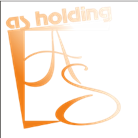 ___________/ Соколов C.А./м.п.